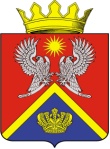 АДМИНИСТРАЦИЯ СУРОВИКИНСКОГО МУНИЦИПАЛЬНОГО РАЙОНА ВОЛГОГРАДСКОЙ ОБЛАСТИПОСТАНОВЛЕНИЕот 02.10.2020                                    № 728О мерах по поддержке арендаторов недвижимого имущества, находящегося в собственности Суровикинского муниципального района Волгоградской областиВ целях поддержки арендаторов недвижимого имущества, находящегося в собственности Суровикинского муниципального района Волгоградской области, в период действия режима повышенной готовности функционирования органов управления, сил и средств территориальной подсистемы Волгоградской области единой государственной системы предупреждения и ликвидации чрезвычайных ситуаций в связи с распространением новой коронавирусной инфекции, руководствуясь Уставом Суровикинского муниципального района Волгоградской области, постановляю:1. Установить, что:арендаторы недвижимого имущества (в том числе земельных участков), находящегося в собственности Суровикинского муниципального района Волгоградской области, в том числе недвижимого имущества, закрепленного на праве хозяйственного ведения или оперативного управления за муниципальными унитарными предприятиями Суровикинского муниципального района Волгоградской области и муниципальными учреждениями Суровикинского муниципального района Волгоградской области, заключившие договоры аренды до 16 марта 2020 г., в связи с невозможностью использования имущества, связанной с ограничительными мероприятиями, предусмотренными постановлением Губернатора Волгоградской области от 15 марта 2020 г. № 179 «О введении режима повышенной готовности функционирования органов управления, сил и средств территориальной подсистемы Волгоградской области единой государственной системы предупреждения и ликвидации чрезвычайных ситуаций» (далее именуется - постановление № 179), на основании обращений таких арендаторов освобождаются от уплаты арендной платы, предусмотренной в 2020 году, с 16 марта 2020 г. на период действия режима повышенной готовности функционирования органов управления, сил и средств территориальной подсистемы Волгоградской области единой государственной системы предупреждения и ликвидации чрезвычайных ситуаций, установленного постановлением № 179 (далее именуется - режим повышенной готовности);размер арендной платы, предусмотренной в 2020 году, арендаторам, указанным в абзаце втором настоящего пункта, в связи с невозможностью использования имущества, связанной с ограничительными мероприятиями, предусмотренными постановлением № 179, на основании обращений арендаторов уменьшается на 25 процентов с даты прекращения действия режима повышенной готовности по 31 декабря 2020 г.2. Утвердить прилагаемый Порядок принятия решения о предоставлении мер по поддержке арендаторов недвижимого имущества, находящегося в собственности Суровикинского муниципального района Волгоградской области.3. Отделу по управлению муниципальным имуществом и землепользованию администрации Суровикинского муниципального района Волгоградской области принять меры по реализации пункта 1 настоящего постановления.4. Настоящее постановление вступает в силу после обнародования путем размещения на информационном стенде в здании администрации Суровикинского муниципального района, расположенном по адресу: Волгоградская область, г.Суровикино, ул. Ленина, 64, и распространяет свое действие на отношения, возникшие с 16 марта 2020 г.5. Контроль за исполнением настоящего постановления возложить на заместителя главы Суровикинского муниципального района по экономике и инвестиционной политике, начальника отдела по экономике и инвестиционной политике  Гегину Т.А.И.о. главы Суровикинскогомуниципального района                                                             Т.А. Гегина